ISSN 1822-97782010, 1(7)KLAIPĖDOS VALSTYBINĖ KOLEGIJA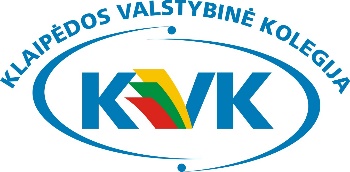 MIESTŲ ŽELDYNŲ FORMAVIMASMokslo darbaiFORMATION OF URBAN GREEN AREASScientific Articles2010MIESTŲ ŽELDYNŲ FORMAVIMASMokslo darbaiFORMATION OF URBAN GREEN AREASScientific ArticlesRedakcinė kolegija / Editorial BoardVyriausioji redaktorė / Editor in Chief doc. dr. Rita Nekrošienė (Klaipėdos valstybinė kolegija, Lietuva / Klaipėda State College, Lithuania, Klaipėdos universitetas, Lietuva /  University, )Pavaduotoja / Vice Editor doc. Jurga Kučinskienė (Klaipėdos valstybinė kolegija, Lietuva / Klaipėda State College, Lithuania)Nariai / Members:prof. habil. dr. Edvardas Riepšas (Lietuvos žemės ūkio universitetas, Lietuva / Lithuanian ) prof. dr. Algimantas M. Olšauskas (Klaipėdos universitetas, Lietuva / )prof. dr. Petras Grecevičius (Klaipėdos universitetas, Lietuva/ )dr. Andris Orehovs (Latvijos universiteto Botanikos sodas, Latvija / Botanical Garden of University of Latvia,)doc. dr. Gundega Linare (Latvijos žemės ūkio universitetas, Latvija / Latvian )prof. habil. dr. Konstantinas Jakovlevas Mateckis (Vilniaus Gedimino technikos universitetas, Lietuva/ Gediminas Technical University of Vilnius, Lithuania)prof. habil. dr. Vida Motiekaitytė (Mykolo Romerio universitetas, Lietuva / )doc. dr. Vytautas Dubra (Jūrinio kraštovaizdžio mokslo institutas, Klaipėdos universitetas, Lietuva / Klaipėda University Institute of Maritime and Cultural Landscape ( IM&CL),  )Leidinio sudarytojos ir techninės redaktorės / Technical Editors: Jurga Kučinskienė, Diana Baravykaitė Teksto redaktorės / Text Editors: Reda Tamelienė (lietuvių kalba / Lithuanian), Elena Moščenkova (anglų, rusų kalbos / English, Russian)Viršelio dailininkės / Cover painters: Regina Malakauskienė (1 viršelis), Asta Puikienė (4 viršelis)Žurnale „Miestų želdynų formavimas“ publikuojami straipsniai yra recenzuojami redakcinės kolegijos narių arba jų paskirtų ekspertų.All the papers published in the journal Formation of Urban Green Areas is reviewed by the members of Editorial Board or by its appointed experts.Už straipsnių teksto turinį atsakingi autoriai / The Authors are responsible for article contentsMokslo darbų leidinys leidžiamas Klaipėdos valstybinėje kolegijoje nuo 2004 metų. Per metus išleidžiamas vienas žurnalo numeris. Published by the  College since 2004, annually journal.Straipsnių rankraščius ir kitą korespondenciją siųsti žurnalo „Miestų želdynų formavimas“ redakcinei kolegijai adresu:Jurga KučinskienėKraštotvarkos katedra Technologijų fakultetasKlaipėdos valstybinė kolegijaBijūnų g. 10, LT-91223 , LietuvaEditorial correspondence, including manuscripts for submission, should be adressed to Editorial Board of the journal Formation of Urban Green Areas:Jurga KučinskienėLandscape Design DepartmentFaculty of Technology College10 Bijūnų Street LT-91223 Klaipėda, Lithuania